لوح مبارک دربارۀ ایام زوراءحضرت بهاءاللهاصلی فارسی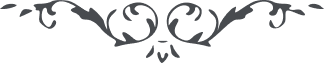 من آثار حضرت بهاءالله - مائده آسمانی، جلد 4باب پانزدهم - لوح مبارک دربارۀ ایام زوراءدر لوح ورقا از قلم مبارک جمال قدم جل جلاله نازل شده قوله تعالی :
“ در ایام توقف در زوراء در اول ورود عراق علماء و معارف آن ارض نزدیک نمیآمدند چه که حرفهای بیمعنی از اعجام آن ارض اصغاء نموده بودند باری اوهاماتی سبب سد و منع شده بود که خرق و کسر آن بنظر بسیار مشکل مینمود ولکن مشی حق جل جلاله بقسمی بود که در مدت قلیله جمیع اعیان از علماء و امراء و سایرین توجه نمودند امر بمقامی رسید که ابناء ملوک هم در آن ارض کمال خلوص را اظهار مینمودند در کاظمین علیهما السلام مخصوص زیارت تشریف میبردند بجامع هم گاهی و در ایام مصیبت سید الشهدا روح ما سواه فداه بشأنی ظاهر که گویا آثار آن مصیبت کبری در یوم الله مبعوث شده” انتهی